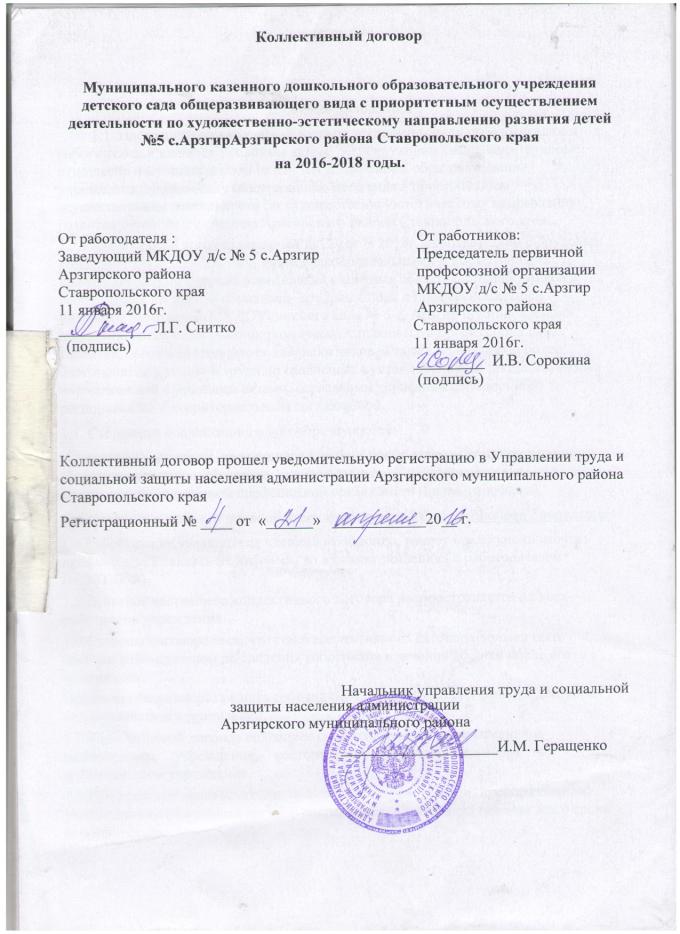 1. Общие положения1.1 .Настоящий коллективный договор заключен между работодателем и работниками и является правовым актом, регулирующим социально-трудовые отношения в муниципальном казенным дошкольном образовательном учреждении детском саду общеразвивающего вида с приоритетным осуществлением деятельности по художественно-эстетическому направлению  развития детей  № 5 с. Арзгир Арзгирского района Ставропольского края.1.2.Коллективный договор заключен на 2015г. – 2016г. в соответствии с Трудовым кодексом РФ (далее - ТК РФ), иными законодательными и нормативными правовыми актами с целью определения взаимных обязательств работников и работодателя по защите социально- трудовых прав и профессиональных интересов работников МКДОУ детского сада № 5 с. Арзгир и установлению дополнительных социально-экономических, правовых и профессиональных гарантий, льгот и преимуществ для работников, а также по созданию более благоприятных условий труда по сравнению с установленными законами, иными нормативными правовыми актами, отраслевым тарифным соглашением, региональным и территориальным соглашением.1.3. Сторонами коллективного договора являются: Работники учреждения, являющиеся членами профсоюза работников народного образования и науки РФ (далее - профсоюз), в лице их представителя - первичной профсоюзной организации (далее - профком);Работодатель в лице его представителя - заведующей Снитко Любови Гавриловна.1.4.Работники, не являющиеся членами профсоюза, имеют право уполномочить профком представлять их интересы во взаимоотношениях с работодателем (ст.30,31 ТКРФ).1.5.Действие настоящего коллективного договора распространяется на всех работников учреждения.1.6.Стороны договорились, что текст коллективного договора должен быть доведен работодателем до сведения работников в течение 10 дней после его подписания.Профком обязуется разъяснять работникам положения коллективного договора, содействовать его реализации.1.7.Коллективный договор сохраняет свое действие в случае изменения наименования учреждения, расторжения трудового договора с руководителем учреждения. 1.8.При реорганизации (слиянии, присоединении, выделении, преобразовании) учреждения коллективный договор сохраняет свое действие в течении всего срока реорганизации.1.9.При смене формы собственности учреждения коллективный договор сохраняет свое действие в течение трех месяцев со дня его перехода прав собственности.1.10.При ликвидации учреждения коллективный договор сохраняет свое действие в течение всего срока проведения ликвидации. 1.11 .В течение срока действия коллективного договора стороны вправе вносить внего дополнения и изменения на основании ст. 44;37 ТК РФ взаимной договоренности в порядке, установленном ТК РФ.1.12.В течение срока действия коллективного договора ни одна из сторон не вправе прекратить в одностороннем порядке выполнение принятых на себя обязательств.1.13.Пересмотр обязательств настоящего договора не может приводить к снижению уровня социально-экономического положения работников учреждения;1.14.Все спорные вопросы по толкованию и реализации положений коллективного договора решаются сторонами.1.15.Настоящий договор вступает в силу с момента его подписания сторонами.1.16.Перечень локальных нормативных актов, содержащих нормы трудового права, при принятии которых работодатель учитывает мнение профкома:1)Приказ об утверждении и введении в действие Правил внутреннего трудового распорядка;2)Правила внутреннего трудового распорядка;3)положение об оплате труда работников;	4)соглашение по охране труда;5)перечень профессий и должностей работников, имеющих право на обеспечение специальной одеждой, обувью и другими средствами индивидуальной защиты, а также моющими и обезвреживающими средствами;6)перечень профессий должностей работников, занятых на работах с вредными и (или) опасными условиями труда, для предоставления им ежегодного дополнительного оплачиваемого отпуска;7)положение о порядке, размерах и условиях установления доплат и надбавок работникам МКДОУ д/с № 5;8)положение о материальном стимулировании работников МКДОУ д/с № 5;9)положение об особенности режима рабочего времени и времени отдыха педагогических и других работниках образовательного учреждения;10)положение по организации работы службы по охране труда в МКДОУ д/с №5;11)положение о совместной деятельности по охране труда администрации и профсоюза МКДОУ д/с № 5;12)положение об оплате труда работников МКДОУ д/с № 5;13)другие локальные нормативные акты.1.17. Стороны определяют следующие формы управления учреждением непосредственно работниками и через профсоюз:-учет мнения (по согласованию) профкома;-консультации с работодателем по вопросам принятия локальных нормативных актов;-получение от работодателя информации по вопросам, непосредственно затрагивающим интересы работников, а также по вопросам, предусмотренным ч.2 ст.53 ТК РФ и по иным вопросам, предусмотренным в настоящем коллективном договоре;-обсуждение с работодателем вопросов о работе учреждения, внесении предложений по ее совершенствованию;-участие в разработке и принятии коллективного договора;-другие формы.2.Трудовой договор2.1.Содержание трудового договора, порядок его заключения, изменения и расторжения определяются в соответствии с ТК РФ, другими законодательными и нормативными правовыми актами, Уставом учреждения и не могут ухудшить положение работников по сравнению с действующим трудовым законодательством, а также отраслевым тарифным, региональным, территориальным соглашениями, настоящим коллективным договоров.2.2.Трудовой договор заключается с работником в письменной форме в двух экземплярах, каждый из которых подписывается работодателем и работником.Трудовой договор является основанием для издания приказа о приеме на работу.2.3.Трудовой договор с работником, как правило, заключается на неопределенныйсрок.Срочный трудовой договор может заключаться по инициативе работодателя либо работника только в случаях, предусмотренных ст.59 ТК РФ либо иными федеральными законами, если трудовые отношения не могут быть установлены на неопределенный срок с учетом характера предстоящей работы или условий ее выполнения.2.4.В трудовом договоре оговариваются существенные условия трудового договора, предусмотренные ст.57 ТК РФ, в т.ч. объем учебной нагрузки, режим и продолжительность рабочего времени, льготы и компенсации и др.Условия трудового договора могут быть изменены только по соглашению сторон и в письменной форме (стю57 ТК РФ).2.5.Объем учебной нагрузки (педагогической работы) педагогическим работникам в соответствии с п.66 Типового положения об образовательном учреждении устанавливается работодателем исходя из количества часов по учебному плану, программам, ставки, обеспеченности кадрами, других конкретных условий в учреждении с учетом мнения (по согласованию) профкома. Верхний предел учебной нагрузки может ограничиваться в случаях, предусмотренных указанным Типовым положением.Объем учебной нагрузки педагогического работника оговаривается в трудовом договоре и может быть изменен сторонами только с письменного согласия работника.Учебная нагрузка на новый учебный год воспитателей и других работников, ведущих педагогическую работу помимо основной работы, устанавливается руководителем учреждения с учетом мнения (по согласованию) профкома. Эта работазавершается до окончания учебного года и ухода работников в отпуск для определения групп и учебной нагрузки в новом учебном году.Работодатель должен ознакомить педагогических работников до ухода в очередной отпуск с их учебной нагрузкой на новый учебный год в письменном виде.2.6.При установлении воспитателям, для которых данное учреждение является местом основной работы, учебной нагрузки на новый учебный год, как правило, сохраняется ее объем и преимущественность работы в данной группе. Объем учебной нагрузки, установленный воспитателям в начале учебного года, не может быть уменьшен по инициативе администрации в текущем учебном году, а также при установлении ее на следующий учебный год, за исключением случаев уменьшения количества часов по учебным планам и программам, сокращения количества детей в группе.Объем учебной нагрузки педагогов больше или меньше нормы часов за ставку заработной платы устанавливается только с их письменного согласия.2.7.Педагогическая работа лицам, выполняющим ее помимо основной работы в том же учреждении, а также педагогическим работникам других образовательных учреждений предоставляется только в том случае, если воспитатели, для которых МКДОУ д с №5 с. Арзгир является местом основной работы, обеспечены педагогической работой в объеме не менее чем на ставку заработной платы.2.8.Учебная нагрузка педагогам, находящимся в отпуске по уходу за ребенком до исполнения им возраста трех лет, устанавливается на общих основаниях и передается на этот период для выполнения другими педагогами.2.9.Учебная нагрузка на выходные и нерабочие праздничные дни не планируется.2.10.Уменьшение или увеличение учебной нагрузки педагогам в течении учебного года по сравнению с учебной нагрузкой, оговоренной в трудовом договоре или приказе заведующей учреждением, возможны только:а) по взаимному согласию сторон;б) по инициативе работодателя в случаях:-уменьшения количества часов по учебным планам и программам, сокращения количества групп; -временного увеличения объема учебной нагрузки в связи с производственной необходимостью для замещения временно отсутствующего работника I продолжительность выполнения работником без его согласия увеличенной учебной нагрузки в таком случае не может превышать одного месяца в течение календарного года):-простоя, когда работникам поручается с учетом их специальности и квалификации другая работа в том же учреждении на все время простоя либо в другом учреждении, но в той же местности на срок до одного месяца (отмена занятий в связи с погодными условиями, карантином и в других случаях);-восстановления на работе педагога, ранее выполняющего эту учебную нагрузку; -возвращения на работу женщины, прервавшей отпуск по уходу за ребенком до достижения им возраста трех лет, или после окончания этого отпуска.В указанных в подпункте «б» случаях для изменения учебной нагрузки по инициативе работодателя согласие работника не требуется.2.11 .По инициативе работодателя изменение существенных условий трудового договора допускается, как правило, только на новый учебный год в связи с изменением организационных или технологических условий труда (изменение числа групп или количества воспитанников, изменение количества часов работы по учебному плану, проведение эксперимента, изменение сменности работы учреждения, а также изменение образовательных программ т.д.) при продолжении работником работы без изменения его трудовой функции (работы по определенной специальности, квалификации или должности) (ст.73 ТК РФ).В течение учебного года изменение существенных условий трудового договора допускается только в исключительных случаях, обусловленных обстоятельствами, не зависящими от воли сторон.О введении изменений существенных условий трудного Договора работник должен быть уведомлен работодателем в письменной форме не позднее, чем за 2 месяца (ст. 73, 162 ТК РФ). При этом работнику обеспечиваются гарантии при изменении учебной нагрузки в течение учебного года, предусмотренные Положением об оплате труда.Если работник не согласен с продолжением работы в новых условиях, то работодатель обязан в письменной форме предложить ему имеющуюся в учреждении работу, соответствующую его квалификации и состоянию здоровья.2.12.Работодатель или его полномочный представитель обязан при заключении трудового договора с работником ознакомить его под роспись с настоящим коллективным договором, Уставом учреждения, правилами внутреннего трудового распорядка и иными локальными нормативными актами, действующими в учреждении.2.13.Прекращение трудового договора с работником может производиться только по основаниям, предусмотренным ТК РФ и иными федеральными законами (ст. 77 ТК РФ).З.Профессиональная подготовка, переподготовка и повышение квалификации работников3.Стороны пришли к соглашению в том, что:3.1 Работодатель определяет необходимость профессиональной подготовки и переподготовки кадров для нужд учреждения.3.2 Работодатель с учетом мнения (по согласованию) профкома определяет формы профессиональной подготовки, переподготовки и повышения квалификации работников, перечень необходимых профессий и специальностей на каждый календарный год с учетом перспектив развития учреждения.3.3 Работодатель обязуется:3 3.1.Организовывать профессиональную подготовку, переподготовку и повышение квалификации педагогических работников.3.3.2.Повышать квалификацию педагогических работников не реже чем один раз в пять лет.3.3.3.В случае направления работника для повышения квалификации сохранять за ним место работы (должность), среднюю заработную плату по основному месту работы и,  если работник направляется для повышения квалификации в другую местность, оплатить ему командировочные расходы (суточные, проезд к месту обучения и обратно, проживание) в порядке и размерах, предусмотренных для лиц, направленных в служебные командировки (ст. 187 ТК РФ).3.3.4.Предоставлять гарантии и компенсации работникам, совмещающим работу с успешным обучением в учреждениях высшего, среднего и начального профессионального образования при получении ими образования соответствующего уровня впервые в порядке, предусмотренном ст. 173-176 ТК РФ.Предоставлять гарантии и компенсации, предусмотренные ст. 173-176 ТК РФ, также работникам, получившим второе профессиональное образование соответствующего уровня в рамках прохождения профессиональной подготовки, переподготовки, повышения квалификации, обучения вторым профессиям.3.3.5.Организовать проведение аттестации педагогических работников в соответствии с Положением о порядке аттестации педагогических и руководящих работников государственных и муниципальных образовательных учреждений и по ее результатам устанавливать работникам соответствующие полученным квалификационным категориям разряды оплаты труда со дня вынесения решения аттестационной комиссией.4. Высвобождение работников и содействие их трудоустройства4.Работодатель обязуется:4.1 .Уведомлять профком в письменной форме о сокращении численности или штата работников не позднее,  чем за два месяца до его начала, а в случаях, которые могут повлечь массовое высвобождение, не позднее, чем за три месяца до его начала (ст. 82 ТКРФ».Уведомление должно содержать проекты приказов о сокращении численности или штатов, список сокращаемых должностей и работников, перечень вакансий, предполагаемые варианты трудоустройства.В случае массового высвобождения работников уведомление должно содержать социально-экономические обоснования.4.2.Работникам, получившим уведомление об увольнении по п.1 и п.2 ст.81 ТК РФ, предоставить свободное от работы время не менее 2 часов в неделю для самостоятельного поиска новой работы с сохранением заработной платы.4.3.Увольнение членов профсоюза по инициативе работодателя в связи с ликвидацией учреждения (п.1 ст. 81 ТК РФ) и сокращение численности или штата (п.2 ст. ст.81  ТК РФ)  производить с учетом мнения (с предварительного согласия) профкома (ст.82 ТК РФ)4.4.Трудоустроить в первоочередном порядке в счет установленной квоты ранее уволенных или подлежащих увольнению из учреждения инвалидов.4.5.Стороны договорились, что:4.5.1 .Преимущественное право на оставление на работе при сокращении численности или штата при равной производительности труда и квалификации помимо лиц  указанных  в ст. 179 ТК РФ, имеют также: лица предпенсионного возраста (за два года до пенсии), проработавшие в учреждении свыше 10 лет; одинокие матери и отцы, воспитывающие  детей до 16 лет; родители, воспитывающие детей-инвалидов до 18 лет; награжденные государственными наградами в связи с педагогической деятельностью; неосвобожденные председатели первичных и территориальных профсоюзных организаций; молодые специалисты, имеющие трудовой стаж менее одного года (и другие категории работников).4.5.2.Высвобождаемым работникам предоставляются гарантии и компенсации, предусмотренные действующим законодательством при сокращении численности или штата (ст. 178, 180 ТК РФ), а также преимущественное право приема на работу при появлении вакансий.4.5.3.Работникам, высвобожденным из учреждения в связи с сокращением численности или штата, гарантируется после увольнения сохранение очереди на получение  жилья в учреждении; возможность пользоваться на правах работников учреждения услугами культурных, медицинских, спортивно-оздоровительных, детских дошкольных учреждений.4.5.4.При появлении новых рабочих мест в учреждении, в т.ч. и на определенный срок, работодатель обеспечивает приоритет в приеме на работу работников, добросовестно работавших в нем, ранее уволенных из учреждения в связи с сокращением численности или штата.5. Рабочее время и время отдыха5.Стороны пришли к соглашению о том, что:5.1.Рабочее время работников определяется Правилами внутреннего трудового распорядка учреждения (ст. 91 ТК РФ) (приложение №1), учебным расписанием, годовым календарным учебным графиком, графиком сменности (приложение № 2), утвержденными работодателем с учетом мнения (по согласованию) профкома, а также условиями трудового договора, должностными инструкциями работников и обязанностями, возлагаемыми на них Уставом учреждения.5. 2.Для руководящих работников, работников из числа административно- хозяйственного, учебно-вспомогательного и обслуживающего персонала учреждения устанавливается продолжительность рабочего времени,  которая не может превышать 40 часов в неделю.5.3.Для педагогических работников учреждения устанавливается сокращенная продолжительность рабочего времени - не более 36 часов в неделю за ставку заработной платы (ст. 333 ТК РФ).Конкретная продолжительность рабочего времени педагогических работников устанавливается с учетом норм часов педагогической работы, установленных за ставку заработной платы, объемов учебной нагрузки, выполнения дополнительных обязанностей, возложенных на них Правилами внутреннего трудового распорядка и Уставом.5.4.Неполное рабочее время - неполный рабочий день или неполная рабочая неделя устанавливаются в следующих случаях:	-по соглашению между работником и работодателем;-по просьбе беременной женщины, одного из родителей (опекуна, попечителя, законного представителя), имеющего ребенка в возрасте до 14 лет (ребенка-инвалида до 18 лет), а также лица, осуществляющего уход за больным членом семьи в соответствии с медицинским заключением.5.5.Составление расписания занятий осуществляется с учетом рационального использования рабочего времени педагога.Педагогам, по возможности, предусматривается один свободный день в неделю для методической работы и повышения квалификации.5.6.Часы, свободные от работы (смены), педагог вправе использовать по своему усмотрению.5.7.Работа в выходные и нерабочие праздничные дни запрещена. Привлечение работников учреждения к работе в выходные и нерабочие праздничные дни допускается только в случаях, предусмотренных ст. 113 ТК РФ, с их письменного согласия по письменному распоряжению работодателя.Работа в входной и нерабочий праздничный день оплачивается не менее, чем в двойном размере в порядке, предусмотренном ст. 153 ТК РФ. По желанию работника ему может быть предоставлен другой день отдыха.5.8.В случаях, предусмотренных ст. 99 ТК РФ, работодатель может привлекать работников к сверхурочным работам только с их письменного согласия с учетом ограничений и гарантий, предусмотренных для работников в возрасте до 18 лет, инвалидов, беременных женщин, женщин, имеющих детей в возрасте до трех лет.5.9.Привлечение работников учреждения к выполнению работы, не предусмотренной Уставом учреждения, Правилами внутреннего трудового распорядкаучреждения должностными обязанностями, допускается только по письменному распоряжению  работодателя с письменного согласия работника и с дополнительной оплатой в порядке, предусмотренном Положением об оплате труда.5.10.Очередность предоставления оплачиваемых отпусков определяется ежегодно в соответствии  с графиком отпусков, утвержденным работодателем с учетом мнения (по согласованию) профкома не позднее, чем за две недели до наступления календарного года.О времени начала отпуска работник должен быть извещен не позднее, чем за две недели  до его начала.Продление, перенесение, разделение и отзыв его из него производится с согласия работника в случаях, предусмотренных ст. 124-125 ТК РФ.При наличии финансовых возможностей, а также возможностей обеспечения работой  часть отпуска, превышающая 28 календарных дней, по просьбе работника может быть  заменена денежной компенсацией (ст. 126 ТК РФ). 5.11 .Работодатель обязуется:5.11.1 .Предоставлять ежегодный дополнительный оплачиваемый отпуск работникам:- занятым на работах с вредными и (или) опасными условиями труда в соответствии ее ст. 117 ТК РФ (приложение № 3);- с ненормированным рабочим днем в соответствии со ст. 119 ТК РФ (приложение №4, в котором устанавливается перечень должностей работников с ненормированным рабочим днем (ст. 101 ТК РФ) и продолжительность дополнительного отпуска работникам с ненормированным рабочим днем, который должен быть не менее трех календарных дней).5.11.2.Предоставлять работникам отпуск с сохранением заработной платы  в следующих случаях:-при рождении ребенка в семье - _3	дней;-для сопровождения детей младшего школьного возраста в школу - 2 дня (1                                           сентября и 25 мая);-в связи с переездом на новое место жительства - 1 дней;-для проводов детей в армию -_3	дней;-в случае свадьбы работника (детей работника) -_3	дней;-на похороны близких родственников - 3 дней;-работающим пенсионерам по старости - 1 дней;-родителям, женам, мужьям военнослужащих, погибших или умерших вследствие ранения, контузии или увечью, полученных при исполнении ими военной службы, либо вследствие заболевания, связанного с прохождением военной службы -3дней;-работающим инвалидам - 3 дней.5.11.3 Предоставлять работникам отпуск без сохранения з/п.5 13.Время перерыва для отдыха и питания, а также график дежурств педагогических работников по учреждению, графики сменности, работы в выходные и нерабочие праздничные дни устанавливаются Правилами внутреннего трудового распорядка.Работодатель обеспечивает педагогическим работникам возможность отдыха и приема пищи в рабочее время одновременно с воспитанниками. Время для отдыха и питания для других работников устанавливается Правилами внутреннего трудового распорядка и не должно быть менее 30 минут (ст. 108 ТК РФ).6. Оплата и нормирование труда6.Стороны исходят из того, что:6.1 .Оплата труда работников учреждения осуществляется в соответствии с Постановлением Правительства Ставропольского края от 20 августа 2008 года № 128-п «О введении  новых систем оплаты труда работников государственных учреждений ставропольского края», решением Совета Арзгирского муниципального района Ставропольского края от 15 октября 2008 года № 73 «О введении новых систем оплаты труда работников муниципальных учреждений Арзгирского муниципального района Ставропольского края», «Едиными рекомендациями по установлению на федеральном, региональном и местном уровнях систем оплаты труда работников организаций, финансируемых из соответствующих бюджетов», утвержденными решением Российской трехсторонней комиссией по регулированию социально-трудовых отношений и Положением «Об оплате труда работников муниципального казенного дошкольного образовательного учреждения детского сада общеразвивающего вида с приоритетным осуществлением деятельности по художественно-эстетическому направлению  развития детей  № 5 села Арзгир Арзгирского района Ставропольского края».6.2.Ставки заработной платы и должностные оклады педагогических работников устанавливаются в соответствии с Положением «Об оплате труда работников муниципального казенного дошкольного образовательного учреждения детского сада общеразвивающего вида с приоритетным осуществлением деятельности по  художественно-эстетическому направлению  развития детей № 5 с. Арзгир Арзгирского района Ставропольского края».6.3.Оплата труда медицинских работников учреждения производится применительно к условиям оплаты труда, установленным для аналогичных категорий работников соответствующих категорий экономики, а работников из числа рабочих и служащих по отраслевым областям - по разрядам, предусмотренным для этих категорий работников.Заработная плата выплачивается работникам за текущий месяц не реже чем каждые полмесяца в денежной форме. Днями выплаты заработной платы являются 9 и 24 числа текущего месяца.6.5.Заработная плата исчисляется в соответствии с новой системой оплаты труда, предусмотренной Положением «Об оплате груда работников муниципального казенного дошкольного образовательного учреждения детского сада общеразвивающего вида с приоритетным  осуществлением деятельности по  художественно-эстетическому направлению  развития детей № 5 с Арзгир Арзгирского района Ставропольского края» (приложение №5);6-5.1 .Гарантии по оплате труда:Заработная плата работников учреждения (без учета премий и иных стимулирующих выплат), установленная в соответствии с Положением об оплате труда работников  не может быть меньше заработной платы (без учета премий и иных стимулирующих  выплат), выплачиваемой до введения НСОТ, при условии сохранения объема должностных обязанностей работников учреждения и выполнения ими работы той же квалификации;6.5.2.Компенсационные выплаты производятся за:-работу в сельской местности;-за работу в ночное время, в выходные и праздничные дни;-доплат за вредные условия труда;-доплаты за выполнение работ, связанных с образовательным процессом и не «ходящим в круг основных обязанностей работника;-доплаты за условия труда, отклоняющиеся от нормальных  условий труда;-выплаты, обусловленные районным регулированием оплаты труда, и процентные надбавки  к заработной плате за работу в безводной местности;-другие  выплаты, предусмотренные действующим законодательством, Положением ос оплате труда, локальными нормативными актами учреждения.6.6. Изменение разрядов оплаты труда и (или) размеров ставок заработной платы (должностных окладов) производится:-при получении образования или восстановлении документов об образовании - со дня представления соответствующего документа;-при присвоении квалификационной категории - со дня вынесения решения аттестационной комиссией;-при присвоении почетного звания - со дня присвоения.При наступлении у работника права на изменение разряда оплаты труда и (или) ставки заработной платы (должностного оклада) в период пребывания его в ежегодном или другом отпуске, а также в период его временной нетрудоспособности выплата заработной платы исходя из размере ставки (оклада) более высокого разряда оплаты труда производится со дня окончания отпуска или временной нетрудоспособности.6.7.На  педагогических работников, выполняющих педагогическую работу без занятия штатной единицы, на начало нового учебного года составляются и утверждаются тарификационные списки.6.8.Наполняемость групп, установленная Типовым положением, является предельной нормой обслуживания в конкретной группе, за часы работы в которых оплата труда осуществляется из установленной ставки заработной платы. Превышение количества  воспитанников в группе компенсируется воспитателю установлением доплаты.6.9.Работодатель обязуется:6.9.1 .Возместить работникам материальный ущерб, причиненный в результате незаконного лишения их возможности трудиться в случае приостановки работы в порядке, предусмотренном ст. 142 ТК РФ.6.9.2.При нарушении установленного срока выплаты заработной платы, оплаты отпуска выплат при увольнении и других выплат, причитающихся работнику, в т.ч. в случае приостановки работы, работодатель несет ответственность в соответствии с Трудовым Кодексом РФ и иными федеральными законами.6.9.3.Сохранять за работниками, участвовавшими в забастовке из-за невыполнения настоящего коллективного договора, отраслевого тарифного, регионального и территориального соглашения по вине работодателя или органов власти, заработную плату в полном размере.6.10.Ответственность за своевременность и правильность определения размеров и выплаты заработной платы работникам несет руководитель учреждения.Гарантии и компенсации7.Стороны договорились, что работодатель:7.1.Ведет учет работников, нуждающихся в улучшении жилищных условий.7.2.Ходатайствует перед органами местного самоуправления о предоставлении жилья нуждающимся работникам и выделении ссуд на его приобретение (строительство).7.3.Обеспечивает предоставление в установленном порядке бесплатных квартир с отоплением и освещением педагогическим работникам, проживающим в сельской местности.7.4.Выплачивает педагогическим работникам, в т.ч. руководящим работникам, деятельность которых связана с образовательным процессом, денежную компенсацию на книгоиздательскую продукцию и периодические издания в размере 100 руб. из фонда заработной платы (приложение № 6).7.5.Оказывает из внебюджетных средств и средств экономии материальную помощь работникам, уходящим на пенсию по старости, неработающим пенсионерам, инвалидам и другим работникам учреждения по утвержденным с учетом мнения (по согласованию) профкома перечню оснований предоставления материальной помощи и ее размеров.Охрана труда и здоровья8.Работодатель обязуется:8.1.Обеспечить право работников учреждения на здоровье и безопасные условия труда, внедрение современных средств безопасности труда, предупреждающих производственный травматизм и возникновение профессиональных заболеваний работников (ст.219 ТК РФ). Для реализации этого права заключить соглашение по охране труда (приложение №7) с определением в нем организационных и технических мероприятий по охране и безопасности труда, сроков их выполнения, ответственных должностных лиц.8.2.Финансирование мероприятий по улучшению условий и охраны труда работодателями осуществляется в размере не менее 0,2 процента от суммы затрат на производство продукции (работ, услуг) (часть третья в ред. Федерального Закона от 3-0.06.2006 390-ФЭ).8.3.Финансирование мероприятий по улучшению условий и охраны труда может осуществляться также за счет добровольных взносов физических лиц (часть вторая в ред. Федерального Закона от 30.06.2006г. №90-ФЗ)8.4.Провести в учреждении аттестацию рабочих мест и по ее результатам осуществить работу по охране и безопасности труда в порядке и сроки, установленные с учетом мнения (по согласованию) профкома, с последующей сертификацией.В состав аттестационной комиссии в обязательном порядке включать членов профкома и комиссии по охране труда.8.5.Проводить со всеми поступающими на работу, а также переведенными на другую работу работниками учреждения обучений  и инструктаж по охране труда, сохранности жизни и здоровья детей, безопасным методам и приемам выполнения работ, оказания первой помощи пострадавшим.Организовывать проверку знаний работников учреждения по охране труда на начало учебного года.8.6.Обеспечивать наличие нормативных и справочных материалов по охране труда, правил, инструкций, журналов инструктажа и других материалов за счет учреждения.8.7.Обеспечивать работников специальной одеждой, обувью и другими средствами индивидуальной защиты, а также моющими и обезвреживающими средствами в соответствии с отраслевыми нормами и утвержденными перечнями профессий и должностей (приложение № 8, №9, №10, №11).8.8.Обеспечивать приобретение, хранение, стирку, сушку, дезинфекцию и ремонт средств индивидуальной защиты, спецодежды и обуви за счет работодателя (ст. 221 ТК РФ).8.9.Обеспечивать обязательное социальное страхование всех работающих по трудовому договору от несчастных случаев на производстве и профессиональных заболеваний в соответствии с федеральными законами.8.10.Сохранять место работы (должность) и средний заработок за работниками учреждения на время приостановления работ органами государственного надзора и контроля за соблюдением трудового законодательства вследствие нарушения требований охраны труда не по вине работника (ст.220 ТК РФ).8.11.Проводить своевременное расследование несчастных случаев на производстве в соответствии с действующим законодательством и вести их учет.8.12.В случае отказа работника от работы при возникновении опасности для его жизни и здоровья вследствие невыполнения работодателем нормативных требований по охране труда, предоставить работнику другую работу на время устранения такой опасности либо оплатить возникший по этой причине простой в размере среднего заработка.8.13.Обеспечить гарантии и льготы работникам, занятым на тяжелых работах и работах с вредными и (или) опасными условиями труда.Список работников организации, которым выдается бесплатно по установленным нормам молоко или другие равноценные пищевые продукты, утверждается работодателем с учетом мнения (по согласованию) профкома.8.14.Разработать и утвердить инструкции по охране труда на каждое рабочее место с учетом мнения (по согласованию) профкома (ст. 212 ТК РФ).8.15.Обеспечивать соблюдение работниками требований, правил, инструкций по охране труда.8.16.Создать в учреждении комиссию по охране труда, в состав которой на паритетной основе должны входить члены профкома.8.17.Возмещать расходы на погребение работников, умерших в результате несчастного случая на производстве, лицам, имеющим право- возмещение вреда по случаю потери кормильца при исполнении им трудовых обязательств.8.18.Осуществлять совместно с профкомом контроль за состоянием условий и охраны труда, выполнением соглашения по охране труда.8.19.Оказывать содействие техническим инспекторам труда профсоюза работников народного образования и науки РФ, членам комиссий по охране труда, уполномоченным (доверенным лицам) по охране труда в проведении контроля за состоянием охраны труда в учреждении. В случае выявления ими нарушений прав работников на здоровые и безопасные условия труда принимать меры к их устранению.8.20.Обеспечить прохождение бесплатных обязательных предварительных и периодических осмотров (обследований) работников, а также внеочередных медицинских осмотров (обследований) работников по просьбам в соответствии с медицинским заключением с сохранением за ними места работы (должности) и среднего заработка.8.21.Направлять средства в размере 8,2 руб. из ФОТ для оздоровительной работы среди работников и их детей в загородные лагеря.8.22.Оборудовать комнату для отдыха работников организации.8.23.Вести учет средств социального страхования на организацию лечения и отдыха работников и их детей.8.24.По решению комиссии по социальному страхованию приобретать путевки на лечение и отдых.8.25.Один раз в полгода информировать коллектив учреждения о расходовании средств социального страхования на оплату пособий, больничных листов, лечение и отдых.8.26.Профком обязуется:- организовывать физкультурно-оздоровительные мероприятия для членов профсоюза и других работников учреждения;- проводить работу по оздоровлению детей работников учреждения.9. Гарантии профсоюзной деятельности9.Стороны договорились о том, что:9.1. Не допускается ограничение гарантированных законом социально-трудовых и иных прав и свобод, принуждение, увольнение или иная форма воздействия в отношении любого работника в связи с его членством в профсоюзе или профсоюзной деятельностью.9.2.Профком осуществляет в установленном порядке контроль за соблюдением трудового законодательства и иных нормативных правовых актов, содержащих нормы трудового права (ст. 370 ТК РФ).9.3.Работодатель принимает решения с учетом мнения (по согласованию) профкома в случаях, предусмотренных законодательством и настоящим коллективным договором.9.4.Увольнение работника, являющегося членом профсоюза, по п.2,подп. «б» п.3 и п.5 ст.81 ТК РФ, производится с учетом мотивированного мнения (с предварительного согласия) профкома.9.5.Работодатель обязан предоставить профкому безвозмездно помещение для проведения собраний, заседаний, хранения документации, проведения оздоровительной, культурно-массовой работы, возможность размещения информации в доступном для всех работников месте, право пользоваться средствами связи, оргтехникой, транспортом (ст. 377 ТК РФ).9.6.В случае, если работник не является членом профсоюза , он может уполномочить профком представлять его интересы во взаимоотношении с работодателем по вопросам индивидуально-трудовых отношений по письменному заявлению).Профком представляет в социальном партнерстве на локальном уровне интересы работников учреждения , являющихся членами профсоюза, а в случаях и в порядке, которые установлены Трудовым Кодексом РФ . Интересы всех работников Учреждения независимо от их членства в профсоюзе при проведении коллективных переговоров, заключении или изменении коллективного договора, а также при рассмотрении и разрешении коллективных трудовых споров работника с работодателем.9.7.Работодатель за счет средств надтарифного фонда учреждения производит ежемесячные выплаты председателю профкома в размере 25% от ставки  (ст. 377 ТК РФ).9.8.Работодатель освобождает от работы с сохранением среднего заработка председателя и членов профкома на время участия в качестве делегатов созываемых профсоюзом съездов, конференций, а также для участия в работе выборных органов профсоюза, проводимых им семинарах, совещаниях и других мероприятиях.9.9.Работодатель обеспечивает предоставление гарантий работникам, занимающимся профсоюзной деятельностью, в порядке, предусмотренном законодательством и настоящим коллективным договором.Председатель, его заместители и члены профкома могут быть уволены по инициативе работодателя в соответствии с п.2, подп. «б» п.3 и п.5 ст. 81 ТК РФ, а с соблюдением общего порядка увольнения и только с предварительного согласия вышестоящего выборного профсоюзного органа (ст. 374, 376 ТК РФ).9.10.Работодатель предоставляет профкому необходимую информацию по любым вопросам труда и социально-экономического развития учреждения.9.11.Члены профкома включаются в состав комиссии учреждения по тарификации, аттестации педагогических работников, аттестации рабочих мест, охране труда, социальному страхованию и других.9.12.Работодатель с учетом мнения (по согласованию) профкома рассматривает следующие вопросы:-расторжение трудового договора с работниками, являющимися членами профсоюза, по инициативе работодателя (ст. 82, 374 ТК РФ);-привлечение к сверхурочным работам (ст. 99 ТК^РФ);-разделение рабочего времени на части (ст. 105 ТК РФ);-запрещение работы в выходные и нерабочие праздничные дни (ст. 113 ТК РФ); -очередность предоставления отпусков (ст. 123 ТК РФ); -установление заработной платы (ст. 135 ТК РФ); -применение систем нормирования труда (ст. 159 ТК РФ); -массовые увольнения (ст. 180 ТК РФ);-установление перечня должностей работников с ненормированным рабочим днем (ст. 101 ТК РФ);-утверждение Правил внутреннего трудового распорядка ( ст. 190 ТК РФ); -создание комиссий по охране труда (ст. 218 ТК РФ); -составление графиков сменности (ст. 103 ТК РФ);-утверждение формы расчетного листа (ст. 136 ТК РФ);-установление размеров повышенной заработной платы за вредные и (или) опасные и иные особые условия труда (ст. 147 ТК РФ);-размеры повышения заработной платы в ночное-время (ст. 154 ТК РФ);-применение и снятие дисциплинарного взыскания до истечения 1 года со дня его применения (ст. 193, 194 ТК РФ);-определение форм профессиональной подготовки, переподготовки и повышения квалификации работников, перечень необходимых профессий и специальностей (ст. 196ТК РФ);-установление сроков выплаты заработной платы работникам (ст. 136 ТК РФ) и другие вопросы.10. Обязательства профкомаЮ.Профком обязуется:10.1.Представлять и защищать права и интересы членов профсоюза по социально- трудовым вопросам в соответствии с Федеральным законом «О профессиональных союзах их правах и гарантиях деятельности» и ТК РФ.Представлять во взаимоотношениях с работодателем интересы работников, не являющихся членами профсоюза, в случае, если они уполномочили профком представлять их интересы и перечисляют ежемесячно денежные средства из заработной платы на счет первичной профсоюзной организации.10.2.Осуществлять контроль за соблюдением работодателем и его представителями трудового законодательства и иных нормативных правовых актов, содержащих нормы трудового права.10.3.Осуществлять контроль за правильностью расходования фонда заработной платы, надтарифного фонда, фонда экономии заработной платы, внебюджетного фонда и иных фондов учреждения.10.4.Осуществлять контроль за правильностью ведения и хранения трудовых книжек работников, за своевременностью внесения в них записей, в т.ч. при присвоении квалификационных категорий по результатам аттестации работников.10.5.Совместно с работодателем и работниками разрабатывать меры по защите персональных данных работников (ст. 86 ТК РФ).10.6.Направлять учредителю (собственнику) учреждения заявление о нарушении руководителем учреждения, его заместителями законов и иных нормативных актов о труде, условий коллективного договора, соглашения с требованием о применении мер дисциплинарного взыскания вплоть до увольнения (ст. 195 ТК РФ).10.7.Представлять и защищать трудовые права членов профсоюза в комиссии по трудовым спорам в суде.10.8.Осуществлять совместно с комиссией по социальному страхованию контроль за своевременным назначением и выплатой  работникам пособий по обязательному социальному страхованию.10.9.Участвовать в работе комиссии по  социальному страхованию, совместно с райкомом профсоюза по летнему оздоровлению детей работников учреждения и обеспечению их новогодними подарками.10.10.Совместно	с комиссией по социальному  страхованию вести учет нуждающихся в санаторно-курортном лечении, своевременно	направлять заявки уполномоченному района.10.11.Осуществлять общественный контроль за своевременным и полным перечислением страховых платежей в фонд обязательного медицинского страхования.10.12.Осуществлять контроль за правильностью и своевременностью предоставления работникам отпусков и их оплаты.10.13.Участвовать в работе комиссий учреждения по тарификации, аттестации педагогических работников, аттестации рабочих мест, охране труда и других.10.14.Осуществлять контроль за соблюдением порядка проведения аттестации педагогических работников учреждения.10.15 Совместно с работодателем обеспечивать регистрацию работников в системе персонифицированного учёта в системе государственного пенсионного  страхования. Контролировать своевременность представления работодателем в пенсионные органы достоверных сведений о заработке и страховых взносах работников10.16.Осуществлять культурно-массовую и физкультурно-оздоровительную работу в учреждении.                     11. Контроль за выполнением коллективного договора.Ответственность сторон11.Стороны договорились, что:11.1Работодатель	направляет коллективный договор в течение 7 дней со дня его подписания на уведомительную регистрацию в соответствующий орган по труду.11.2.Совместно	разрабатывают план мероприятий по выполнению настоящегоколлективного договора.11.3.Осуществляют контроль за реализацией плана мероприятий по выполнению коллективного договора и его положений и отчитываются о результатах контроля на общем собрании работников.11.4.Рассматривают в трехдневный срок все возникающие в период действия коллективного договора разногласия и конфликты, связанные с его выполнением11.5.Соблюдают установленный законодательством порядок разрешения индивидуальных и коллективных трудовых споров, использует все возможности для устранения причин, которые могут повлечь возникновение конфликтов с целью предупреждения использования работниками крайней меры их разрешения - забастовки.11.6.В случае нарушения или невыполнения обязательств коллективного  договора виновная сторона или виновные лица несут ответственность в порядке, предусмотренном законодательством.11.7.Настоящий коллективный договор действует в течении  трех лет со дня его подписания.11.8.Переговоры по заключению нового коллективного договора будут начаты за 6месяцев до окончания срока действия данного договора.